Государственная жилищная инспекция Чувашской РеспубликиОБЩЕСТВЕННЫЙ СОВЕТ17.05.2019 г.  № 2                                                           17.05.2019 г. № 2   Шупашкар хули                                                            г. ЧебоксарыПРОТОКОЛЗаседания Общественного СоветаПРИСУТСТВОВАЛИ: Члены Общественного совета:Афанасьев Валентин Николаевич;Алексеев Валерий Глебович; Иванов Эдуард Васильевич;Егоров Этнер Николаевич;Сорокина Светлана АнатольевнаОтсутствуют: Алексеева В.В., Яшина О.И.ПРИГЛАШЕННЫЕ: Кочетков В.В. – руководитель Госжилинспекции Чувашии – главный государственный жилищный инспектор Чувашской РеспубликиКазамбаева Н.Н.– начальник отдела правовой и кадровой работы, ответственная за взаимодействие с Общественным советом;ПОВЕСТКА ДНЯ:1. Рассмотрение проекта постановления Кабинета Министров Чувашской Республики «О внесении изменений в постановление Кабинета Министров Чувашской Республики от 8 октября 2014 г. № 332».СЛУШАЛИ: Афанасьева В.Н., Алексеева В.Г., Иванова Э.В., Кочеткова В.В. РЕШИЛИ: Поддержать проект постановления Кабинета Министров Чувашской Республики «О внесении изменений в постановление Кабинета Министров Чувашской Республики от 8 октября 2014 г. № 332».2. Рассмотрение проекта постановления Кабинета Министров Чувашской Республики «О внесении изменений в постановление Кабинета Министров Чувашской Республики от 9 октября 2013 г. № 416».СЛУШАЛИ: Афанасьева В.Н., Алексеева В.Г., Иванова Э.В., Кочеткова В.В. РЕШИЛИ: Поддержать проект постановления Кабинета Министров Чувашской Республики «О внесении изменений в постановление Кабинета Министров Чувашской Республики от 9 октября 2013 г. № 416».Председатель                                                                                         В.Н. АфанасьевСекретарь                                                                        	                   С.А. Сорокина    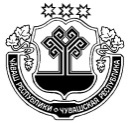 